Setting Learning Targets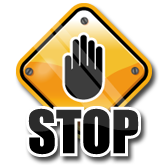 What is a Target?In simplest terms, a target is the expected outcome for the students by the end of the instructional period.  It must be numeric and represent at least a year’s worth of growth.There are two types of targets:Growth Target: Written to demonstrate an increase in levels or points between the pre- and post-assessments.Example: 80% of all students, including special populations, will grow by 40 points or more on the summative assessment.Mastery Target: Written to demonstrate growth to a static score that is pre-established by the district.Example: 80% of all students, including special populations, will grow to 75% or higher on the summative assessment.A target has three components: 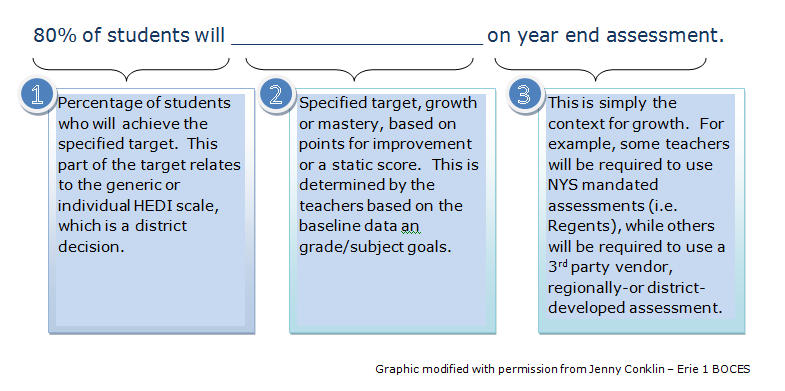 Differentiating TargetsTargets may be differentiated to meet the needs of a diverse student population.  Any differentiation of targets should also have a rationale provided on the SLO template.   Targets may be differentiated as follows:Some Guidelines for Setting Quality TargetsTargets should be consistent with district expectations regarding rigor.When possible, targets should be set using multiple measures.Regulations require that students must demonstrate at least one year’s growth; for students already below grade level, growth must be more than one year.NYSED has defined a “rigorous” goal as one that asks for 80% or more of students to meet the target.